INSCRIPCIÓN ACTIVIDADES CURSO 2023/2024 “PRIMER TRIMESTRE”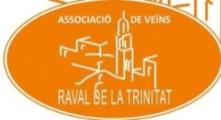 Marque con una X la actividad y/o actividades a las que quiere inscribirseFormas de inscripciónPRESENCIAL en Asociación, Septiembre: martes 12 y 19 de 10:30 a 12:30 h y Jueves 14 y 21 de 16:30 a 18:30 h.TELEMÁTICA: Cumplimentando formulario de inscripción en el siguiente enlace:https://forms.gle/Mx1gMXWR8hD54r7k9 y enviando justificante de transferencia bancaria del pago  a inscripcionsravaltrinitat@gmail.com  excepto en caso de que la forma de pago sea domiciliación. Forma de pago (Marcar con una X la forma de pago deseada)EFECTIVO. Inscripción presencialTARJETA BANCARIA. Inscripción presencialTRANSFERENCIA BANCARIA al número de cuenta  ES70 0049 2409 1329 1431 8691. Inscripción telemática y presencialDOMICILIACIÓN BANCARIA. Inscripción telemática y presencial				Nombre y apellidos del titular de la cuenta: _______________________________________________      Nº de cuenta (Código IBAN-24 dígitos), sin espacios  -  Nº  D.N.I: ________________________________Fecha y firma.	En Castellón de la Plana, a         de                   de  2.023DATOS PERSONALES DEL USUARIO/ADATOS PERSONALES DEL USUARIO/AAPELLIDOS:APELLIDOS:APELLIDOS:APELLIDOS:NOMBRE:DOMICILIO:DOMICILIO:DOMICILIO:DOMICILIO:CODIGO POSTAL:TFNOS.:TFNOS.:E-MAIL:ACTIVIDADDÍASHORAROPRECIO TRIMESTREYOGALUNES18:45-19:4554,00 €MEDITACIÓN MINDFULNESSMIÉRCOLES18:45-19:4575,00 €FITBALLLUNES-MIÉRCOLES11:00-12:0084,00 €PILATES MAÑANAS GPO 1MARTES-JUEVES09:30-10:3084,00 €PILATES MAÑANAS  GPO 2MARTES-JUEVES10:30-11:3084,00 €CARDIOFITNESSMARTES-JUEVES18:30-19:3084,00 €PILATES FUNCIONAL ADAPTADOMARTES-JUEVES19:30-20:3084,00 €5555 ZUMBAMARTES-JUEVES20:30-21:3066,00 €AULA CULTURA ARTELUNES17:00-18:0030,00 €AULA CULTURA FILOSOFIAMIÉRCOLES17:30-18:3030,00 €CUBBÀ/MANTENIMIENTOLUNES-MIÉRCOLES15:30-16:3084,00 €COSTURA MAÑANASMARTES10:30-12:3045,00 €COSTURA TARDESMARTES16:30-18:3045,00 €COSTURA TARDESMIÉRCOLES16:30-18:3045,00 €COSTURA TARDESJUEVES16:30-18:3045,00 €INICIACION PINTURA ACUARELAMARTES-JUEVES18:30-19:3084,00 €TALLER DECORACIÓN: FET A MÀ!JUEVES10:30-12:0069,00 €TALLER DECORACIÓN: FET A MÀ!JUEVES17:00-18:3069,00 €MEMORIZACIÓNMIÉRCOLES10:30-12:0069,00 €BAILES DE SALÓN Y LATINOSSÁBADOS18:00-19:3080,00 €ESFirma: